Ecole de billard saison 2023/2024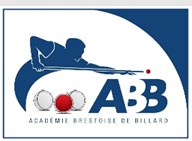 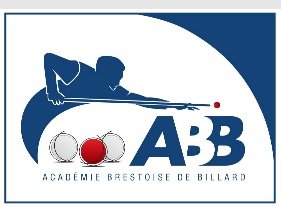 Le responsable de l’école billard : Carlos Jesus-  Carlos Jesus (CFA en cours)		-  Gilles Polard   avec CFA-  Carlos De Almeida	       		-  Pierrick Mallard ( CFA en cours)-  Jos Berlivet avec CFA			-  Joël Picart avec CFA		-  Renaut Daniel	CFA			-  Gilbert Thomas	CFA	1) Débutants carambole :   Berlivet Jos Carlos De AlmeïdaCarlos JesusJoël PicartGilbert ThomasGilles PolardLe mercredi pour les jeunes : de  14 h à 16 h Le mercredi  pour les actifs + de 21 ans : de 16h30 à 18h30 2) confirmés carambole    Carlos JesusBerlivet  JosEn fonction des demandes… et du niveau des joueurs.3) 5 quilles :      Pierrick Mallard   David TréalLe samedi matin de 9h30 à 11h30 et le mardi soir de 18h à 19 h4) Black Ball      Nicolas Dal Santo   Didier Cuff  sur certaines périodes2 séances sont à programmer (Voir avec les joueurs).